H Unit 4: Fractions, ratio and percentagesRoad MapRoad MapRoad MapRoad MapRoad MapRoad MapIn this unit you will learn about number. The aims are as follows:LG1: KnowledgeLG2: ApplicationLG3: SkillsAssessment GradesIn this unit you will learn about number. The aims are as follows:LG1: KnowledgeLG2: ApplicationLG3: SkillsIn this unit you will learn about number. The aims are as follows:LG1: KnowledgeLG2: ApplicationLG3: SkillsIn this unit you will learn about number. The aims are as follows:LG1: KnowledgeLG2: ApplicationLG3: SkillsIn this unit you will learn about number. The aims are as follows:LG1: KnowledgeLG2: ApplicationLG3: SkillsIn this unit you will learn about number. The aims are as follows:LG1: KnowledgeLG2: ApplicationLG3: SkillsThemesLearning Goals/Outcomes/ContentLearning Goals/Outcomes/ContentLearning Goals/Outcomes/Content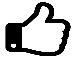 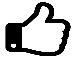 4a FractionsExpress a given number as a fraction of another; Express a given number as a fraction of another; Express a given number as a fraction of another; 4a FractionsFind equivalent fractions and compare the size of fractions; Find equivalent fractions and compare the size of fractions; Find equivalent fractions and compare the size of fractions; 4a FractionsWrite a fraction in its simplest form, including using it to simplify a calculation, 
e.g. 50 ÷ 20 =  =  = 2.5;Write a fraction in its simplest form, including using it to simplify a calculation, 
e.g. 50 ÷ 20 =  =  = 2.5;Write a fraction in its simplest form, including using it to simplify a calculation, 
e.g. 50 ÷ 20 =  =  = 2.5;4a FractionsFind a fraction of a quantity or measurement, including within a context; Find a fraction of a quantity or measurement, including within a context; Find a fraction of a quantity or measurement, including within a context; 4a FractionsConvert a fraction to a decimal to make a calculation easier; Convert a fraction to a decimal to make a calculation easier; Convert a fraction to a decimal to make a calculation easier; 4a FractionsConvert between mixed numbers and improper fractions;Convert between mixed numbers and improper fractions;Convert between mixed numbers and improper fractions;4a FractionsAdd, subtract, multiply and divide fractions; Add, subtract, multiply and divide fractions; Add, subtract, multiply and divide fractions; 4a FractionsMultiply and divide fractions, including mixed numbers and whole numbers and vice versa; Multiply and divide fractions, including mixed numbers and whole numbers and vice versa; Multiply and divide fractions, including mixed numbers and whole numbers and vice versa; 4a FractionsAdd and subtract fractions, including mixed numbers; Add and subtract fractions, including mixed numbers; Add and subtract fractions, including mixed numbers; 4a FractionsUnderstand and use unit fractions as multiplicative inverses; Understand and use unit fractions as multiplicative inverses; Understand and use unit fractions as multiplicative inverses; 4a FractionsBy writing the denominator in terms of its prime factors, decide whether fractions can be converted to recurring or terminating decimals; By writing the denominator in terms of its prime factors, decide whether fractions can be converted to recurring or terminating decimals; By writing the denominator in terms of its prime factors, decide whether fractions can be converted to recurring or terminating decimals; 4a FractionsConvert a fraction to a recurring decimal; Convert a fraction to a recurring decimal; Convert a fraction to a recurring decimal; 4a FractionsConvert a recurring decimal to a fraction; Convert a recurring decimal to a fraction; Convert a recurring decimal to a fraction; 4a FractionsFind the reciprocal of an integer, decimal or fraction. Find the reciprocal of an integer, decimal or fraction. Find the reciprocal of an integer, decimal or fraction. 4b PercentagesConvert between fractions, decimals and percentages; Convert between fractions, decimals and percentages; Convert between fractions, decimals and percentages; 4b PercentagesExpress a given number as a percentage of another number; Express a given number as a percentage of another number; Express a given number as a percentage of another number; 4b PercentagesExpress one quantity as a percentage of another where the percentage is greater than 100%Express one quantity as a percentage of another where the percentage is greater than 100%Express one quantity as a percentage of another where the percentage is greater than 100%4b PercentagesFind a percentage of a quantity; Find a percentage of a quantity; Find a percentage of a quantity; 4b PercentagesFind the new amount after a percentage increase or decrease; Find the new amount after a percentage increase or decrease; Find the new amount after a percentage increase or decrease; 4b PercentagesWork out a percentage increase or decrease, including: simple interest, income tax calculations, value of profit or loss, percentage profit or loss; Work out a percentage increase or decrease, including: simple interest, income tax calculations, value of profit or loss, percentage profit or loss; Work out a percentage increase or decrease, including: simple interest, income tax calculations, value of profit or loss, percentage profit or loss; 4b PercentagesCompare two quantities using percentages, including a range of calculations and contexts such as those involving time or money;Compare two quantities using percentages, including a range of calculations and contexts such as those involving time or money;Compare two quantities using percentages, including a range of calculations and contexts such as those involving time or money;4b PercentagesFind a percentage of a quantity using a multiplier; Find a percentage of a quantity using a multiplier; Find a percentage of a quantity using a multiplier; 4b PercentagesUse a multiplier to increase or decrease by a percentage in any scenario where percentages are used; Use a multiplier to increase or decrease by a percentage in any scenario where percentages are used; Use a multiplier to increase or decrease by a percentage in any scenario where percentages are used; 4b PercentagesFind the original amount given the final amount after a percentage increase or decrease (reverse percentages), including VAT; Find the original amount given the final amount after a percentage increase or decrease (reverse percentages), including VAT; Find the original amount given the final amount after a percentage increase or decrease (reverse percentages), including VAT; 4b PercentagesUse calculators for reverse percentage calculations by doing an appropriate division; Use calculators for reverse percentage calculations by doing an appropriate division; Use calculators for reverse percentage calculations by doing an appropriate division; 4b PercentagesUse percentages in real-life situations, including percentages greater than 100%; Use percentages in real-life situations, including percentages greater than 100%; Use percentages in real-life situations, including percentages greater than 100%; 4b PercentagesDescribe percentage increase/decrease with fractions, e.g. 150% increase means  times as big; Describe percentage increase/decrease with fractions, e.g. 150% increase means  times as big; Describe percentage increase/decrease with fractions, e.g. 150% increase means  times as big; 4b PercentagesUnderstand that fractions are more accurate in calculations than rounded percentage or decimal equivalents, and choose fractions, decimals or percentages appropriately for calculations. Understand that fractions are more accurate in calculations than rounded percentage or decimal equivalents, and choose fractions, decimals or percentages appropriately for calculations. Understand that fractions are more accurate in calculations than rounded percentage or decimal equivalents, and choose fractions, decimals or percentages appropriately for calculations. 4c Ratio and proportionExpress the division of a quantity into a number of parts as a ratioExpress the division of a quantity into a number of parts as a ratioExpress the division of a quantity into a number of parts as a ratio4c Ratio and proportionWrite ratios in the form 1:m or m:1 and to describe a situationWrite ratios in the form 1:m or m:1 and to describe a situationWrite ratios in the form 1:m or m:1 and to describe a situation4c Ratio and proportionWrite ratios in their simplest form, including three-part ratiosWrite ratios in their simplest form, including three-part ratiosWrite ratios in their simplest form, including three-part ratios4c Ratio and proportionDivide a given quantity into two or more parts in a given part: part or part : whole ratioDivide a given quantity into two or more parts in a given part: part or part : whole ratioDivide a given quantity into two or more parts in a given part: part or part : whole ratio4c Ratio and proportionUse a ratio to find one quantity when the other is knownUse a ratio to find one quantity when the other is knownUse a ratio to find one quantity when the other is known4c Ratio and proportionWrite a ratio as a fractionWrite a ratio as a fractionWrite a ratio as a fraction4c Ratio and proportionWrite a ratio as a linear functionWrite a ratio as a linear functionWrite a ratio as a linear function4c Ratio and proportionIdentify direct proportion from a table of values, by comparing ratios of valuesIdentify direct proportion from a table of values, by comparing ratios of valuesIdentify direct proportion from a table of values, by comparing ratios of values4c Ratio and proportionUse a ratio to compare a scale model to real-life objectUse a ratio to compare a scale model to real-life objectUse a ratio to compare a scale model to real-life object4c Ratio and proportionUse a ratio to convert between measures and currencies, e.g. £1.00 = €1.36Use a ratio to convert between measures and currencies, e.g. £1.00 = €1.36Use a ratio to convert between measures and currencies, e.g. £1.00 = €1.364c Ratio and proportionScale up recipesScale up recipesScale up recipes4c Ratio and proportionConvert between currenciesConvert between currenciesConvert between currencies